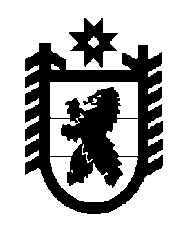 Российская Федерация Республика Карелия    РАСПОРЯЖЕНИЕГЛАВЫ РЕСПУБЛИКИ КАРЕЛИЯВ соответствии с Федеральным законом от 28 марта 1998 года             № 53-ФЗ «О воинской обязанности и военной службе» и постановлением Правительства Российской Федерации от 11 ноября 2006 года № 663 
«Об утверждении Положения о призыве на военную службу граждан Российской Федерации»:1. Для проведения в апреле – июле  2018 года призыва на военную службу граждан мужского пола в возрасте от 18 до 27 лет, состоящих на воинском учете или не состоящих, но обязанных состоять на воинском учете и не пребывающих в запасе, не имеющих права на освобождение или предоставление отсрочки от призыва на военную службу, создать призывную комиссию Республики Карелия и утвердить ее состав согласно 
приложению № 1. 2. По представлению военного комиссара Республики Карелия для осуществления призыва граждан на военную службу в апреле – июле  
2018 года создать в  городских округах, муниципальных районах 
в Республике Карелия призывные комиссии в составе согласно 
приложению № 2. 3. Заседания призывной комиссии Республики Карелия проводить 
по мере необходимости начиная с 1 апреля 2018 года. 4. Министерству здравоохранения  Республики Карелия:обеспечить с 1 апреля по 15 июля 2018 года участие в работе медицинских комиссий на территории муниципальных образований 
в Республике Карелия квалифицированных врачей-специалистов, имеющих опыт проведения военно-врачебной экспертизы, и необходимого количества среднего медицинского персонала (медицинских сестер) для проведения медицинского освидетельствования  (обследования) граждан, подлежащих призыву на военную службу;обеспечить своевременное качественное обследование граждан, подлежащих призыву на военную службу, исключить случаи немотивированного отказа в госпитализации или приеме на диагностические исследования по направлению врачей-экспертов медицинских комиссий военных комиссариатов   муниципальных образований  в Республике Карелия;в ходе весеннего  призыва граждан на военную службу  2018 года обеспечить амбулаторно-поликлиническое обследование граждан, подлежащих призыву на военную службу, вне очереди в государственных бюджетных учреждениях здравоохранения Республики Карелия 
согласно приложению № 3;на период работы сборного пункта Республики Карелия с 1 апреля по 15 июля 2018 года обеспечить резервирование по 5 койко-мест 
в государственных бюджетных учреждениях здравоохранения Республики Карелия  для внеочередного обследования  граждан, подлежащих призыву, 
а также при снятии их с команд в связи с заболеваниями 
согласно приложению № 3.5. Предложить военному комиссару Республики Карелия провести инструкторско-методические сборы с председателями призывных комиссий в городских округах и муниципальных районах в Республике Карелия, военными комиссарами, начальниками отделений подготовки и призыва военных комиссариатов  муниципальных образований  в Республике Карелия, врачами, руководящими работой по медицинскому освидетельствованию призывников.6. Рекомендовать военной комендатуре (гарнизона, 3 разряда)                       (г. Петрозаводск, Республика Карелия) (далее – военная комендатура) обеспечить поддержание общественного порядка на территории сборного пункта Республики Карелия в период проведения  призыва граждан 
на военную службу весной 2018 года. 7.  Рекомендовать Министерству внутренних дел по Республике Карелия оказывать содействие нарядам военной комендатуры в обеспечении правопорядка на территории сборного пункта Республики Карелия по заявкам должностных лиц военного комиссариата Республики Карелия.8. Рекомендовать главам администраций городских округов 
и муниципальных районов в Республике Карелия: совместно с военными комиссарами муниципальных образований  
в Республике Карелия организовать чествование и торжественные проводы граждан, призванных на военную службу, подготовить и провести 
День призывника;привлекать для освещения хода призыва граждан на военную службу средства массовой информации в целях военно-патриотического воспитания населения.9. Настоящее распоряжение опубликовать в газете «Карелия».           ГлаваРеспублики Карелия                                                          А.О. Парфенчиковг. Петрозаводск20  марта 2018 года№ 123-рСоставпризывной комиссии Республики КарелияОсновной состав призывной комиссии Республики КарелияРезервный состав призывной комиссии Республики Карелия______________Приложение № 2 к распоряжению Главы Республики  Карелияот 20 марта 2018 года № 123-рСоставпризывных комиссий в городских округах и муниципальных районах в Республике Карелия Основной состав призывных комиссий в городских округах и муниципальных районах в Республике Карелия (по согласованию)Комиссия муниципального образования «Петрозаводский городской округ»Комиссия муниципального образования «Беломорский муниципальный район»Комиссия муниципального образования «Калевальский национальный район»Комиссия муниципального образования «Кемский муниципальный район»Комиссия муниципального образования «Кондопожский муниципальный район»Комиссия муниципального образования «Костомукшский городской округ»Комиссия муниципального образования «Лахденпохский муниципальный район» Комиссия муниципального образования «Лоухский муниципальный район»Комиссия муниципального образования «Медвежьегорский муниципальный район»Комиссия муниципального образования «Муезерский муниципальный район»Комиссия муниципального образования 
«Олонецкий национальный муниципальный район»Комиссия муниципального образования «Питкярантский муниципальный район»Комиссия  муниципального образования «Прионежский муниципальный район»Комиссия   муниципального образования «Пряжинский национальный муниципальный район»Комиссия муниципального образования «Пудожский муниципальный район»Комиссия муниципального образования «Сегежский муниципальный район»Комиссия муниципального образования «Сортавальский муниципальный район» Комиссия муниципального образования «Суоярвский район» Резервный состав призывных комиссий в городских округах и муниципальных районах в Республике Карелия (по согласованию)Комиссия № 1 муниципального образования «Петрозаводский городской округ» Комиссия № 2 муниципального образования «Петрозаводский городской округ» Комиссия муниципального образования «Беломорский муниципальный район»Комиссия муниципального образования «Калевальский национальный район»Комиссия муниципального образования «Кемский муниципальный район»Комиссия муниципального образования «Кондопожский муниципальный район»Комиссия муниципального образования «Костомукшский городской округ»Комиссия муниципального образования «Лахденпохский муниципальный район» Комиссия муниципального образования «Лоухский муниципальный район»Комиссия муниципального образования «Медвежьегорский муниципальный район»Комиссия муниципального образования «Муезерский муниципальный район»Комиссия муниципального образования «Олонецкий национальный муниципальный район»Комиссия муниципального образования «Питкярантский муниципальный район»Комиссия  муниципального образования «Прионежский муниципальный район»Комиссия муниципального образования 
«Пряжинский национальный муниципальный район»Комиссия муниципального образования «Пудожский муниципальный район»Комиссия муниципального образования «Сегежский муниципальный район»Комиссия муниципального образования «Сортавальский муниципальный район» Комиссия муниципального образования «Суоярвский район»_________________Приложение № 3 к распоряжению Главы Республики  Карелияот 20 марта 2018 года № 123-рПереченьмедицинских учреждений Республики Карелия, в которых  должно проводиться  амбулаторно-поликлиническое обследование граждан, подлежащих призыву на военную службу, а также резервирование койко-мест для внеочередного обследования граждан данной категорииГосударственное бюджетное учреждение здравоохранения Республики Карелия «Республиканская больница им. В.А. Баранова»Государственное бюджетное учреждение здравоохранения Республики Карелия «Республиканский онкологический диспансер»Государственное бюджетное учреждение здравоохранения Республики Карелия «Республиканский наркологический диспансер»Государственное бюджетное учреждение здравоохранения Республики Карелия «Республиканский противотуберкулезный диспансер»Государственное бюджетное учреждение здравоохранения Республики Карелия «Республиканский психоневрологический диспансер»Государственное бюджетное учреждение здравоохранения Республики Карелия «Республиканский кожно-венерологический диспансер»Государственное бюджетное учреждение здравоохранения Республики Карелия «Республиканская инфекционная больница»Государственное бюджетное учреждение здравоохранения Республики Карелия «Больница скорой медицинской помощи»Государственное бюджетное учреждение здравоохранения Республики Карелия «Городская поликлиника № 1»Государственное бюджетное учреждение здравоохранения Республики Карелия «Городская поликлиника № 2»Государственное бюджетное учреждение здравоохранения Республики Карелия «Городская поликлиника № 3»Государственное бюджетное учреждение здравоохранения Республики Карелия «Городская поликлиника № 4»Государственное бюджетное учреждение здравоохранения Республики Карелия «Межрайонная больница № 1»Государственное бюджетное учреждение здравоохранения Республики Карелия «Беломорская центральная районная больница»Государственное бюджетное учреждение здравоохранения Республики Карелия «Калевальская центральная районная больница»Государственное бюджетное учреждение здравоохранения Республики Карелия «Кемская центральная районная больница»Государственное бюджетное учреждение здравоохранения Республики Карелия «Кондопожская центральная районная больница»Государственное бюджетное учреждение здравоохранения Республики Карелия «Лоухская центральная районная больница»Государственное бюджетное учреждение здравоохранения Республики Карелия «Медвежьегорская центральная районная больница»Государственное бюджетное учреждение здравоохранения Республики Карелия «Олонецкая центральная районная больница»Государственное бюджетное учреждение здравоохранения Республики Карелия «Питкярантская центральная районная больница»Государственное бюджетное учреждение здравоохранения Республики Карелия «Прионежская центральная районная больница»Государственное бюджетное учреждение здравоохранения Республики Карелия «Пряжинская центральная районная больница»Государственное бюджетное учреждение здравоохранения Республики Карелия «Пудожская центральная районная больница»Государственное бюджетное учреждение здравоохранения Республики Карелия «Сегежская центральная районная больница»Государственное бюджетное учреждение здравоохранения Республики Карелия «Сортавальская центральная районная больница»Государственное бюджетное учреждение здравоохранения Республики Карелия «Суоярвская центральная районная больница»Государственное бюджетное учреждение здравоохранения Республики Карелия «Республиканская психиатрическая  больница»Государственное бюджетное учреждение здравоохранения Республики Карелия  «Городская стоматологическая поликлиника»Государственное бюджетное учреждение здравоохранения  Республики Карелия «Детская стоматологическая поликлиника»___________________Приложение № 1 к распоряжениюГлавы Республики Карелияот 20 марта 2018 года № 123-рПарфенчиков А.О.–Глава Республики Карелия, председатель призывной комиссииАртемьев А.А.–военный комиссар Республики Карелия, заместитель председателя призывной комиссииНасонова Н.В.–фельдшер-секретарь военно-врачебной комиссии          военного комиссариата Республики Карелия, секретарь призывной комиссииАверьянов О.С.–заместитель  начальника – начальник отделения организации деятельности участковых уполномоченных полиции отдела организации деятельности участковых уполномоченных полиции и подразделений по делам несовершеннолетних Министерства внутренних дел по Республике  Карелия (по согласованию)Фролова Е.Е.   – Начальник Управления труда и занятости Республики Карелия Балгачев А.В.–начальник отдела Министерства образования Республики КарелияВонти В.А.–председатель Координационного совета Карельской региональной общественной организации «Общество солдатских матерей» (по согласованию)Синицин А.С.–врач-методист военно-врачебной комиссии военного комиссариата Республики КарелияОпанасюк В.А.–врач-хирург военно-врачебной комиссии военного комиссариата Республики Карелия Лутохина Е.В.–врач-терапевт военно-врачебной комиссии военного комиссариата Республики КарелияМиргородская Л.Н.–врач-невропатолог военно-врачебной комиссии военного комиссариата Республики КарелияНепаридзе С.Э.–врач-психиатр военно-врачебной комиссии военного комиссариата Республики КарелияСыроежко В.Е.–врач-офтальмолог военно-врачебной комиссии военного комиссариата Республики КарелияШтанько Е.Ю.–врач-оториноларинголог военно-врачебной комиссии военного комиссариата Республики КарелияКурмышкин В.Г.–врач-дерматолог военно-врачебной комиссии военного комиссариата Республики КарелияШишкина Т.Н.–врач-стоматолог военно-врачебной комиссии военного комиссариата Республики КарелияДийков М.В.               –начальник штаба регионального отделения Всероссийского детско-юношеского военно-патриотического общественного движения «ЮНАРМИЯ» Республики Карелия (по согласованию)Пшеницын А.Н.–заместитель Главы Республики Карелия по взаимодействию с правоохранительными органами, председатель призывной комиссииТароев О.В.– начальник отдела подготовки и призыва граждан на    военную службу военного комиссариата Республики Карелия, заместитель председателя  призывной комиссииПодольская З.А.–медицинская сестра военно-врачебной комиссии военного комиссариата Республики Карелия, секретарь призывной комиссииДворецкий Н.В.–заместитель начальника управления по работе с личным составом Министерства внутренних дел по Республике Карелия Колесникова Н.С.–специалист I категории Министерства образования Республики Карелия Борисов Ю.А.  –начальник отдела Управления труда и занятости Республики Карелия  Елизарова Е.Н.–член Координационного совета  Карельской региональной общественной организации «Общество солдатских матерей» 
(по согласованию) Кабашный А.А.–врач-хирург  филиала № 4 федерального государственного казенного учреждения «442 Военный клинический госпиталь» Министерства обороны Российской Федерации 
(по согласованию)Чагунава О.В.–врач-терапевт  филиала № 4 федерального государственного казенного учреждения «442 Военный клинический госпиталь» Министерства обороны Российской Федерации 
(по согласованию)Чернякова Л.Н.–врач-невролог филиала № 4 федерального государственного казенного учреждения «442 Военный клинический госпиталь» Министерства обороны Российской Федерации 
(по согласованию)Прохорова Н.А.–врач-офтальмолог филиала № 4 федерального государственного казенного учреждения «442 Военный клинический госпиталь» Министерства обороны Российской Федерации 
(по согласованию)Котов Г.А.–врач-оториноларинголог филиала № 4 государственного  федерального казенного учреждения «442 Военный клинический госпиталь» Министерства обороны Российской Федерации 
(по согласованию)Смирнова Э.Г.–врач-дерматолог филиала № 4 федерального государственного казенного учреждения «442 Военный клинический госпиталь» Министерства обороны Российской Федерации 
(по согласованию)Трифонова М.А.        –врач-стоматолог филиала № 4 государственного  федерального казенного учреждения «442 Военный клинический госпиталь» Министерства обороны Российской Федерации 
(по согласованию)Лало А.В.–врач-психиатр государственного бюджетного учреждения здравоохранения «Республиканский психоневрологический диспансер»Старикова О.А.–заместитель главы администрации Петрозаводского городского округа – руководитель аппарата, председатель призывной комиссииИльичев С.А.–военный комиссар (города  Петрозаводска Республики Карелия), заместитель председателя призывной комиссииАчинович М.А.–фельдшер отделения подготовки и призыва граждан на военную службу военного комиссариата (города Петрозаводска Республики Карелия), секретарь призывной комиссииВоронова Л.В.–старший методист муниципального автономного учреждения дополнительного профессионального образования Петрозаводского городского округа «Центр развития образования»Гребенев М.П.–врач-терапевт отделения подготовки и призыва граждан на военную службу  военного комиссариата  (города  Петрозаводска Республики Карелия)  – врач, руководящий работой по медицинскому освидетельствованию граждан, подлежащих призыву на военную службуЛарионов Е.Р. –начальник отделения морально-психологического обеспечения отдела по работе с личным составом управления Министерства внутренних дел Российской Федерации по городу ПетрозаводскуМишков Ю.Б.– директор Государственного казенного учреждения Республики Карелия «Центр занятости населения города Петрозаводска»Попов В.Ф.– глава администрации муниципального образования «Беломорский муниципальный район», председатель призывной комиссииАнисько В.Т.–военный комиссар (Беломорского района Республики Карелия), заместитель председателя призывной комиссииМисникевич О.Г.–медицинская сестра отделения (подготовки и призыва граждан на военную службу) военного комиссариата (Беломорского района  Республики Карелия), секретарь призывной комиссииФилиппова И.В.–директор Государственного казенного учреждения Республики Карелия «Центр занятости населения Беломорского района» Котинова Е.Г.–заместитель начальника отдела  образования администрации  муниципального образования «Беломорский муниципальный район»Драль О.Б.–начальник отделения участковых уполномоченных полиции и  по делам несовершеннолетних отделения  Министерства внутренних дел Российской Федерации по Беломорскому районуСмирнова А.С.–врач-хирург Государственного  бюджетного учреждения здравоохранения Республики Карелия «Беломорская центральная районная больница» –  врач, руководящий работой по медицинскому освидетельствованию граждан, подлежащих призыву на военную службуБулавцева В.И.– глава администрации Калевальского муниципального района, председатель призывной комиссииТарасов А.В.–военный комиссар (города Костомукши и Калевальского района  Республики Карелия), заместитель председателя призывной комиссииДаниленко Ф.П.–фельдшер  военного комиссариата (города Костомукши и Калевальского района  Республики Карелия), секретарь призывной комиссииШумкина И.И.–директор Муниципального бюджетного учреждения «Управление  образования Калевальского муниципального района»Крупенькина С.В.– заместитель главного врача по медицинской части Государственного бюджетного  учреждения здравоохранения Республики Карелия «Калевальская центральная районная больница» – врач, руководящий работой по медицинскому освидетельствованию граждан, подлежащих призыву на военную службу Фадеев В.А.–старший участковый уполномоченный полиции  группы участковых уполномоченных полиции отделения Министерства внутренних дел Российской Федерации по Калевальскому районуНемытченко В.П.–директор Государственного казенного учреждения Республики Карелия «Центр занятости населения Калевальского района» Разумейчик Ю.К.–глава администрации Кемского муниципального района, председатель призывной комиссииТуркин В.С.–военный комиссар (города Кеми и Кемского района  Республики Карелия), заместитель председателя призывной комиссииМасленников В.Н.–фельдшер военного комиссариата (города Кеми и Кемского района Республики Карелия), секретарь призывной комиссииЗахарова Т.В.–директор Государственного казенного учреждения Республики Карелия «Центр занятости населения Кемского района» Пауш С.В.–начальник Муниципального казенного учреждения «Управление образования» Кемского муниципального районаФедорова Т.М.–помощник начальника по работе с личным составом – руководитель группы по работе с личным составом отделения Министерства внутренних дел Российской Федерации по Кемскому районуГруша Л.А.–врач-хирург Государственного бюджетного учреждения здравоохранения Республики Карелия «Кемская центральная районная больница» – врач, руководящий работой по медицинскому освидетельствованию граждан, подлежащих призыву на военную службуИванихина Т.Б.–Глава Кондопожского муниципального  района, председатель призывной комиссииПрусаков А.А.–военный комиссар (города Кондопоги и Кондопожского района Республики Карелия), заместитель председателя призывной комиссииСытникова О.М.–фельдшер  военного комиссариата (города Кондопоги и Кондопожского района Республики Карелия), секретарь призывной комиссииПавловская С.В.–специалист группы по работе с личным составом отдела Министерства внутренних дел Российской Федерации по Кондопожскому району Булычева О.Ю.–исполняющий обязанности директора Государственного казенного учреждения Республики Карелия «Центр занятости населения Кондопожского района» Герасимков Ф.А.–начальник отдела образования администрации Кондопожского муниципального района Солохин О.С.–врач-невропатолог Государственного бюджетного учреждения здравоохранения Республики Карелия «Кондопожская центральная районная больница» – врач, руководящий работой по медицинскому освидетельствованию граждан, подлежащих призыву на военную службу Кережина О.А.–заместитель главы администрации Костомукшского городского округа по социальным вопросам, председатель призывной комиссииТарасов А.В.–военный комиссар (города Костомукши и Калевальского района  Республики Карелия), заместитель председателя призывной комиссииДаниленко Ф.П.–фельдшер  военного комиссариата (города Костомукши и Калевальского района  Республики Карелия), секретарь призывной комиссииАндреев С.В.–помощник начальника отделения по работе с личным составом – руководитель группы по работе с личным составом отделения Министерства внутренних дел Российской Федерации по городу КостомукшеБабунашвили Е.А.–временно исполняющая обязанности директора Государственного казенного учреждения Республики Карелия «Центр занятости населения города Костомукша» Ланкина А.Н.–начальник управления образования администрации Костомукшского городского округа  Стратова С.А.–заместитель главного врача по клинико-экспертной работе Государственного бюджетного учреждения здравоохранения Республики Карелия «Межрайонная больница № 1»  – врач, руководящий работой по медицинскому освидетельствованию граждан, подлежащих призыву на военную службуВохмин В.Д.–глава администрации  Лахденпохского муниципального района, председатель призывной комиссии  Поляков Р.В.–военный комиссар (города Сортавалы и Лахденпохского района Республики Карелия), заместитель председателя призывной комиссии Землены Е.В.–начальник отделения подготовки и призыва граждан на военную службу  военного комиссариата  (города Сортавалы и Лахденпохского района Республики Карелия), секретарь призывной комиссии Дитина А.А.–директор Муниципального учреждения «Районное управление образования и по делам молодежи»  Першин М.Л.–старший участковый уполномоченный полиции отделения участковых уполномоченных полиции и  по делам несовершеннолетних  отделения Министерства внутренних дел Российской Федерации   по Лахденпохскому району  Смирнов В.А.–заместитель главного врача по медицинскому обслуживанию населения Государственного бюджетного учреждения здравоохранения Республики Карелия «Сортавальская   центральная районная больница» – врач, руководящий работой по медицинскому освидетельствованию граждан, подлежащих призыву на военную службу  Ульянова Н.В.–директор Государственного казенного учреждения Республики Карелия «Центр занятости населения Лахденпохского района» Исакова Г.А.–заместитель главы администрации Лоухского муниципального района, председатель призывной комиссии Косов А.В.–военный комиссар (Лоухского района Республики Карелия), заместитель председателя призывной комиссииНайденова Т.А.–медицинская сестра военного комиссариата (Лоухского района  Республики Карелия), секретарь призывной комиссииСторч Е.Е.–специалист по учебно-методической работе Муниципального казенного учреждения «Районное управление образования Лоухского района»  Сырица М.П.–заместитель начальника отделения Министерства внутренних дел Российской Федерации по Лоухскому району  Гаврилов С.М.–врач-невролог Государственного бюджетного учреждения здравоохранения Республики Карелия «Лоухская центральная районная больница» – врач, руководящий работой по медицинскому освидетельствованию граждан, подлежащих призыву на военную службу Сень М.Н.–заместитель директора Государственного казенного учреждения Республики Карелия «Центр занятости населения Лоухского района»  Кочетков А.Б.–Глава муниципального образования «Медвежьегорский муниципальный район», председатель призывной комиссииСамарин А.М.–военный комиссар (Медвежьегорского района Республики Карелия), заместитель председателя призывной комиссииСавенко Н.В.–медицинская сестра  военного комиссариата (Медвежьегорского района Республики Карелия), секретарь  призывной комиссииТухкин Н.Ф.–директор  Государственного казенного учреждения Республики Карелия «Центр занятости населения Медвежьегорского района» Конжезерова Л.В.–главный специалист Муниципального казенного учреждения «Управление образованием и по делам молодежи Медвежьегорского района»Спиренков С.Ю.–заместитель начальника полиции отдела Министерства внутренних дел Российской Федерации по  Медвежьегорскому районуФоменко Е.Г.–врач-терапевт Государственного бюджетного учреждения здравоохранения Республики Карелия «Медвежьегорская центральная районная больница» – врач, руководящий работой по медицинскому освидетельствованию граждан, подлежащих призыву на военную службуПашук А.В.–глава администрации Муезерского муниципального  района, председатель призывной комиссииГромак В.Н.–исполняющий обязанности военного комиссара (Муезерского района Республики Карелия), заместитель председателя призывной комиссииДмитриева О.Ю.–фельдшер отделения (подготовки и призыва граждан на военную службу) военного комиссариата (Муезерского района  Республики Карелия), секретарь призывной комиссииБарсук Р.В.–начальник отделения Министерства внутренних дел Российской Федерации по Муезерскому районуБелый В.В.–начальник отдела образования и по делам молодежи администрации Муезерского муниципального районаБаранова С.А.–врач-отоларинголог Государственного бюджетного учреждения здравоохранения Республики Карелия «Межрайонная  больница № 1» – врач, руководящий работой по медицинскому освидетельствованию граждан, подлежащих призыву на военную службуЧучулаева Е.Ф.–директор Государственного казенного учреждения Республики Карелия «Центр занятости населения Муезерского района» Аутио И.И.–Глава  Олонецкого национального муниципального района,  председатель призывной комиссииСилич А.А.–военный комиссар (Питкярантского и Олонецкого районов  Республики Карелия), заместитель председателя призывной комиссииБузыкаева И.И.–фельдшер военного комиссариата (Питкярантского и Олонецкого районов Республики Карелия), секретарь призывной комиссииПавлова М.Е.–врач-терапевт Государственного бюджетного учреждения здравоохранения Республики Карелия  «Олонецкая центральная районная больница» – врач, руководящий работой по медицинскому освидетельствованию граждан, подлежащих призыву на военную службуФедотова И.А.–ведущий специалист отдела образования и социальной работы управления социального развития администрации  Олонецкого национального муниципального районаКарпова Т.А.–помощник начальника отдела, руководитель группы по работе с личным составом отдела Министерства внутренних дел Российской Федерации  по Олонецкому районуТерентьева Г.М.–директор Государственного казенного учреждения Республики Карелия «Центр занятости населения Олонецкого района» Заречная Н.В.–Глава  Питкярантского муниципального района,  председатель призывной комиссииСилич А.А.–военный комиссар (Питкярантского и Олонецкого районов  Республики Карелия), заместитель председателя призывной комиссииБузыкаева И.И.–фельдшер военного комиссариата (Питкярантского и Олонецкого районов Республики Карелия), секретарь призывной комиссииЗабегаев А.В.–старший участковый уполномоченный полиции отделения участковых уполномоченных полиции и  по делам несовершеннолетних отделения Министерства внутренних дел Российской Федерации по Питкярантскому районуОрсаг А.Е.–начальник отдела образования в составе управления образования и социальной работы администрации Питкярантского муниципального района Сидорова О.Н.– директор Государственного казенного учреждения Республики Карелия «Центр занятости населения Питкярантского района» Сладкий Н.В.–врач-хирург  Государственного бюджетного учреждения здравоохранения Республики Карелия «Питкярантская центральная районная больница» – врач, руководящий работой по медицинскому освидетельствованию граждан, подлежащих призыву на военную службуКузьмин Ю.И.–глава администрации Прионежского муниципального района, председатель призывной комиссииМакаревич Д.В.–военный комиссар (Пряжинского и Прионежского районов   Республики Карелия),  заместитель председателя призывной комиссииСанычева Т.В.–медицинская сестра  военного комиссариата  (Пряжинского и Прионежского районов Республики Карелия), секретарь  призывной комиссииДубровский В.К.–директор Государственного казенного учреждения Республики Карелия «Центр занятости населения Прионежского района» Гребенев М.П.–врач-терапевт отделения подготовки и призыва граждан на военную службу  военного комиссариата  (города Петрозаводска Республики Карелия) – врач, руководящий работой по медицинскому освидетельствованию граждан, подлежащих призыву на военную службуПархомук Л.А.–начальник отдела образования и социального развития администрации Прионежского муниципального районаКривоусов А.В.–помощник начальника отдела Министерства внутренних дел Российской Федерации (по работе с личным составом) – начальник группы по работе с личным составом отдела Министерства внутренних дел Российской Федерации  по Прионежскому районуСедлецкий С.В.–исполняющий обязанности главы администрации Пряжинского национального муниципального района, председатель призывной комиссииМакаревич Д.В.–военный комиссар (Пряжинского и Прионежского районов   Республики Карелия),  заместитель председателя призывной комиссииСанычева Т.В.–медицинская сестра  военного комиссариата  (Пряжинского и Прионежского районов Республики Карелия), секретарь  призывной комиссииЛотто И.Б.–директор Государственного казенного учреждения Республики Карелия «Центр занятости населения Пряжинского района» Савина И.Ю.–заместитель главного врача по медицинской части, врач-терапевт Государственного бюджетного учреждения здравоохранения Республики Карелия «Пряжинская центральная районная больница» – врач, руководящий работой по медицинскому освидетельствованию граждан, подлежащих призыву на военную службуТараканова Н.В.–специалист группы по работе с личным составом  отделения Министерства внутренних дел Российской Федерации по Пряжинскому районуКоманденко И.А.–начальник отдела образования администрации Пряжинского национального муниципального районаЕресов В.Н.–глава администрации Пудожского муниципального района, председатель призывной комиссииИграков А.А.–военный комиссар (Пудожского района  Республики Карелия), заместитель председателя призывной комиссииПахомова А.А.–начальник отделения подготовки и призыва граждан на военную службу  военного комиссариата (Пудожского района Республики Карелия), секретарь призывной комиссииГолоколосов Д.Ю.–врач-терапевт Государственного бюджетного учреждения здравоохранения Республики Карелия «Пудожская  центральная районная больница» – врач, руководящий работой по медицинскому освидетельствованию граждан, подлежащих призыву на военную службуЖихарев А.Н.–помощник  начальника по работе с личным составом отдела Министерства внутренних дел Российской Федерации по Пудожскому районуМоскалева Н.Н.–директор Государственного казенного учреждения Республики Карелия «Центр занятости  населения Пудожского района» Мишаева О.А. –ведущий специалист отдела по образованию, молодежной политике и  физической культуре администрации Пудожского муниципального района Гусева М.Л.–Глава  Сегежского муниципального района, председатель призывной комиссии Никитин А.В.–военный комиссар (города Сегежи и Сегежского района Республики Карелия), заместитель председателя призывной комиссииРазборова Л.М.–фельдшер   военного комиссариата (города Сегежи и Сегежского района Республики Карелия), секретарь призывной комиссииКовалева И.П.–директор Государственного казенного учреждения Республики Карелия «Центр занятости населения Сегежского района» Янушаускас В.В.–помощник начальника отдела – руководитель группы по работе с личным составом отдела Министерства внутренних дел Российской Федерации по Сегежскому району Махмутова С.О.–начальник управления образованием администрации Сегежского муниципального района Корнилова В.В.–врач-терапевт районной поликлиники Государственного бюджетного учреждения здравоохранения Республики Карелия «Сегежская центральная  районная больница» – врач, руководящий работой по медицинскому освидетельствованию граждан, подлежащих призыву на военную службуГулевич Л.П.–глава  администрации Сортавальского муниципального района, председатель призывной комиссии Поляков Р.В.–военный комиссар (города Сортавалы и Лахденпохского района Республики Карелия), заместитель председателя призывной комиссии Землены Е.В.–начальник отделения подготовки и призыва граждан на военную службу  военного комиссариата  (города Сортавалы и Лахденпохского района Республики Карелия), секретарь призывной комиссии Карагузина А.Ю.–ведущий специалист Районного комитета образования Сортавальского муниципального районаЦветков К.Ю.–заведующий  поликлиническим отделением  Государственного бюджетного учреждения здравоохранения Республики Карелия «Сортавальская центральная районная больница» – врач, руководящий работой по медицинскому освидетельствованию граждан, подлежащих призыву на военную службу Рябов В.В.–заместитель начальника  отделения Министерства внутренних дел Российской Федерации по Сортавальскому району  Шувалов А.Н.–директор Государственного казенного учреждения Республики Карелия «Центр занятости населения города Сортавала» Почкунова Т.И.–представитель местной общественной организации «Совет женщин «Надежда» г. СортавалаБолгов О.В.– глава администрации муниципального образования «Суоярвский район», председатель призывной комиссииШаруев В.Г.–военный комиссар (Суоярвского района Республики Карелия), заместитель председателя призывной комиссииБакулярова Н.Ф.–фельдшер  военного комиссариата (Суоярвского района  Республики Карелия), секретарь призывной  комиссииВешкельский А.С.–участковый уполномоченный полиции группы участковых уполномоченных полиции отделения участковых уполномоченных  и  по делам несовершеннолетних отделения Министерства внутренних дел Российской Федерации  по Суоярвскому районуГульчук А.А.–директор Государственного казенного учреждения Республики Карелия «Центр занятости населения Суоярвского района» Корьят Ж.Л.–начальник отдела образования и социальной политики  администрации муниципального  образования «Суоярвский район» Теселкина Р.И.–врач-терапевт Государственного бюджетного  учреждения здравоохранения Республики Карелия «Суоярвская центральная районная больница» – врач, руководящий работой   по медицинскому  освидетельствованию граждан, подлежащих призыву на военную службуИванов А.В.   –заместитель главы администрации Петрозаводского городского округа, председатель призывной комиссииСтрелков А.А.      –начальник отделения подготовки и призыва граждан на военную службу  военного комиссариата (города Петрозаводск Республики Карелия), заместитель председателя призывной комиссииПугачева Т.Е.      –старшая медицинская сестра Государственного бюджетного учреждения здравоохранения Республики Карелия «Городская поликлиника № 2», секретарь призывной комиссииПигина Е.В.                                    –старший методист муниципального  автономного учреждения дополнительного профессионального образования Петрозаводского городского округа «Центр развития образования»Хаяйнен С.А.– специалист муниципального автономного учреждения дополнительного профессионального образования  Петрозаводского городского округа «Центр развития образования»Гуляев В.Е.–врач-хирург Государственного бюджетного учреждения здравоохранения Республики Карелия «Городская поликлиника № 3» – врач, руководящий работой по медицинскому освидетельствованию граждан, подлежащих призыву на военную службуКапустин А.Е.–начальник отдела Государственного казенного учреждения Республики Карелия «Центр занятости населения города Петрозаводска» Бондарев-Софрин М.Г.–заместитель  командира роты № 2 отдельного батальона патрульно-постовой службы полиции управления Министерства внутренних дел Российской Федерации по городу ПетрозаводскуСакович И.А.–инструктор группы по работе с личным составом  отдельного батальона патрульно-постовой службы полиции управления  Министерства внутренних дел Российской Федерации по  городу  ПетрозаводскуГуцунаев А.Р.–старший специалист группы организации воспитательной работы отделения морально-психологического обеспечения отдела по работе с личным составом управления  Министерства внутренних дел Российской Федерации по  городу  ПетрозаводскуМихайлов А.А.–старший специалист группы по работе с личным составом отдельного батальона дорожно-патрульной службы Государственной инспекции безопасности дорожного движения управления Министерства внутренних дел Российской Федерации по  городу  ПетрозаводскуРодионов А.С.–специалист группы организации воспитательной работы отделения морально-психологического обеспечения отдела по работе с личным составом управления Министерства внутренних дел Российской Федерации  по городу ПетрозаводскуХапугина О.А.–специалист группы по работе с личным составом отдельного батальона дорожно-патрульной службы Государственной инспекции  безопасности дорожного движения управления Министерства внутренних дел Российской Федерации по городу ПетрозаводскуОстапенко В.Н.–старший специалист  группы по работе с личным составом отдельного батальона патрульно-постовой службы полиции управления Министерства внутренних дел Российской Федерации по городу Петрозаводску                                                                  Петроченко Р.М.–старший инспектор группы по исполнению административного законодательства отдельного батальона дорожно-патрульной службы Государственной инспекции безопасности дорожного движения управления Министерства внутренних дел Российской Федерации по городу Петрозаводску   Пяжеев М.Л.     _командир взвода № 1 роты № 1 отдельного батальона патрульно-постовой службы полиции управления Министерства внутренних дел Российской Федерации по городу ПетрозаводскуЕрмоленко Р.Е.–заместитель главы администрации Петрозаводского городского округа, председатель призывной комиссииПаклинский А.Э.–помощник начальника отделения подготовки и призыва граждан на военную службу  военного комиссариата (города Петрозаводска Республики Карелия), заместитель председателя призывной комиссииДианкова Л.Н.–медицинская сестра Государственного бюджетного учреждения здравоохранения Республики Карелия «Городская поликлиника № 1», секретарь комиссииСилина З.Л.–врач-терапевт Государственного бюджетного учреждения здравоохранения Республики Карелия «Городская поликлиника № 1» – врач, руководящий работой по медицинскому освидетельствованию граждан, подлежащих призыву на военную службуТишков Ю.В.–главный специалист Государственного казенного учреждения Республики Карелия «Центр занятости населения города Петрозаводска» Иванова Т.К.–старший методист  муниципального автономного  учреждения дополнительного профессионального образования  Петрозаводского городского округа  «Центр развития образования»Геттоева А.А.–методист муниципального автономного учреждения дополни-тельного профессионального образования Петрозаводского городского округа «Центр развития образования»Белянчиков А.Р.–заместитель командира роты № 3 отдельного батальона патрульно-постовой службы полиции управления  Министерства внутренних дел Российской Федерации по  городу  Петрозаводску Семенов Е.А.–командир мобильного взвода роты № 1 отдельного батальона патрульно-постовой службы полиции управления  Министерства внутренних дел Российской Федерации по  городу  ПетрозаводскуЛеонтьева В.А.– психолог группы по работе с личным составом отдельного батальона дорожно-патрульной службы Государственной инспекции безопасности дорожного движения управления Министерства внутренних дел Российской Федерации по городу ПетрозаводскуГарамов А.А.– инспектор группы  по исполнению административного законодательства отдельного батальона дорожно-патрульной службы Государственной инспекции безопасности дорожного движения управления Министерства внутренних дел Российской Федерации по городу ПетрозаводскуВасильев Н.И.–заместитель командира взвода № 1 роты № 2 отдельного батальона патрульно-постовой службы полиции  управления Министерства внутренних  дел Российской Федерации по городу ПетрозаводскуКозлов С.А._командир взвода № 1 роты № 3 отдельного батальона патрульно-постовой службы полиции управления Министерства внутренних дел Российской Федерации по городу ПетрозаводскуСаламахина Л.Г.–заместитель главы  администрации муниципального образования «Беломорский муниципальный район», председатель призывной комиссииГомзяков А.А.–начальник отделения (подготовки и призыва граждан на военную службу)  военного комиссариата (Беломорского района Республики Карелия), заместитель председателя призывной комиссииРогачева Е.А.–фельдшер Государственного бюджетного учреждения здравоохранения Республики Карелия «Беломорская центральная районная больница», секретарь призывной комиссииДолинина Т.А.–начальник отдела образования администрации  муниципального образования «Беломорский муниципальный район»Котова К.С.–заместитель директора Государственного казенного учреждения Республики Карелия «Центр занятости населения Беломорского района» Топтыгин И.В.–старший участковый уполномоченный полиции отделения участковых уполномоченных полиции и по делам несовершеннолетних отделения Министерства внутренних дел Российской Федерации по Беломорскому районуКушта А.Г.–врач-терапевт Государственного бюджетного учреждения здравоохранения Республики Карелия «Беломорская центральная районная больница» – врач, руководящий работой по медицинскому  освидетельствованию граждан, подлежащих призыву на военную службу Кузьмина И.В.–заместитель главы администрации  Калевальского муниципального района, председатель призывной комиссииИзвеков В.П.–начальник  отделения  подготовки и призыва граждан на военную службу  военного комиссариата (города Костомукши и Калевальского района Республики Карелия), заместитель председателя призывной комиссииСаллинен Т.А.– медицинская сестра Государственного бюджетного  учреждения здравоохранения Республики Карелия «Калевальская центральная районная больница»,  секретарь призывной комиссииЧечерина Н.Н.–участковый уполномоченный полиции группы участковых уполномоченных полиции отделения Министерства внутренних дел  Российской Федерации по Калевальскому районуВосколович О.В.–заместитель директора    Муниципального бюджетного учреждения «Управление образования Калевальского муниципального района»Липкина Л.Н.– заместитель директора Государственного казенного учреждения Республики Карелия «Центр занятости населения Калевальского района» Сулейманов Р.С.–главный врач Государственного бюджетного  учреждения здравоохранения Республики Карелия «Калевальская центральная районная больница» – врач, руководящий работой по медицинскому освидетельствованию граждан, подлежащих призыву на военную службуИльина С.И.–заместитель главы администрации Кемского муниципального района, председатель призывной комиссииПисаренко Е.В.–начальник  отделения планирования, предназначения, подготовки и учета мобилизационных ресурсов  военного комиссариата (города Кеми и Кемского района Республики Карелия), заместитель председателя призывной комиссииАртемьев А.С.–старший помощник начальника отделения подготовки и призыва  граждан на военную службу по профессиональному психологическому отбору  военного комиссариата (города Кеми и Кемского района Республики Карелия), секретарь призывной комиссииРадкевич Н.Н.–врач-невролог Государственного бюджетного  учреждения здравоохранения Республики Карелия «Кемская центральная районная больница» – врач, руководящий работой по медицинскому освидетельствованию граждан, подлежащих призыву на военную службуДерягина М.И.–заместитель начальника Муниципального казенного учреждения «Управление образования» Кемского муниципального районаЛогинова С.В.– заместитель директора Государственного казенного учреждения Республики Карелия «Центр занятости  населения Кемского района» Мехнин Е.А.–начальник отделения участковых уполномоченных полиции  и по делам несовершеннолетних отделения Министерства внутренних дел Российской Федерации по Кемскому районуСадовников В.М.– глава администрации Кондопожского муниципального района, председатель призывной комиссииГабдрахманов М.М. –начальник отделения подготовки и призыва граждан на военную службу военного комиссариата (города Кондопоги и Кондопожского района Республики Карелия), заместитель председателя призывной комиссииНисконен М.В.–старший помощник начальника отделения подготовки и призыва граждан на военную службу  военного комиссариата (города Кондопоги и Кондопожского района Республики Карелия), секретарь призывной комиссииМихалькевич О.А.–ведущий инспектор Государственного казенного учреждения Республики Карелия «Центр занятости населения Кондопожского района»  Галвяло В.С.–помощник начальника  отдела Министерства внутренних дел Российской Федерации  по Кондопожскому району Иванцова Т.В.–ведущий специалист отдела образования  администрации Кондопожского муниципального района Кюне В.Б.–врач-хирург Государственного бюджетного  учреждения здравоохранения Республики Карелия «Кондопожская центральная районная больница» – врач, руководящий работой по медицинскому освидетельствованию граждан, подлежащих призыву на военную службу Новгородов С.Н.–первый заместитель главы администрации  Костомукшского городского округа, председатель призывной комиссииИзвеков В.П.–начальник отделения подготовки и призыва граждан на военную службу  военного комиссариата (города Костомукши и Калевальского района Республики Карелия), заместитель председателя призывной комиссииПетрова Е.П.–фельдшер подросткового кабинета поликлиники Государственного бюджетного учреждения здравоохранения Республики Карелия «Межрайонная больница № 1», секретарь призывной комиссииХимконен Л.И.–главный специалист управления образования администрации Костомукшского городского округаБулат А.С.–заведующая терапевтическим отделением поликлиники Государственного бюджетного учреждения здравоохранения Республики Карелия «Межрайонная больница № 1» – врач, руководящий работой по медицинскому освидетельствованию граждан, подлежащих призыву на военную службуКуминов Е.В.–начальник отделения участковых уполномоченных полиции и по делам несовершеннолетних отдела Министерства внутренних дел Российской Федерации по городу КостомукшеПятнова Ю.В.–старший инспектор Государственного казенного учреждения Республики Карелия «Центр занятости населения города Костомукша» Алипова Е.А.–заместитель главы администрации Лахденпохского муниципального района, председатель призывной комиссии Землены Е.В.–начальник отделения подготовки и призыва граждан на военную службу  военного комиссариата  (города Сортавалы и Лахденпохского района Республики Карелия), заместитель председателя призывной комиссииЗачиняева О.В.–медицинская сестра Государственного бюджетного  учреждения здравоохранения Республики Карелия «Сортавальская центральная районная больница», секретарь комиссии Медведев А.В.–начальник отделения участковых уполномоченных полиции   и по делам несовершеннолетних отделения Министерства внутренних дел Российской Федерации   по Лахденпохскому району  Кушнер Т.А.–врач-терапевт Государственного бюджетного учреждения здравоохранения Республики Карелия «Сортавальская центральная районная больница» – врач, руководящий работой по медицинскому освидетельствованию граждан, подлежащих призыву на военную службу Семенова Г.Б.–заместитель директора Муниципального учреждения «Районное управление образования и по делам молодежи»  Петренко Н.В.–профконсультант Государственного казенного  учреждения Республики Карелия «Центр занятости населения Лахденпохского района» Ивков Н.А.–заместитель главы администрации Лоухского муниципального района, председатель призывной комиссии  Тельпин А.П.–начальник отделения подготовки и призыва граждан на военную службу военного комиссариата (Лоухского района  Республики Карелия), заместитель председателя призывной комиссии  Грищенко Н.И.– медицинская сестра Государственного бюджетного учреждения здравоохранения Республики Карелия «Лоухская  центральная районная больница», секретарь призывной комиссииГоршова М.Н.–юрисконсульт Муниципального казенного учреждения «Районное управление образования Лоухского района» Нагорнов Д.А.–ведущий инспектор Государственного казенного учреждения Республики Карелия «Центр занятости населения Лоухского района»  Харева Ж.Е.–старший участковый уполномоченный полиции  группы участковых уполномоченных полиции  и по делам несовершеннолетних отделения Министерства внутренних дел Российской Федерации по Лоухскому району  Федорова Г.А.–врач-терапевт Государственного бюджетного учреждения здравоохранения Республики Карелия  «Лоухская центральная районная больница» – врач, руководящий работой по медицинскому освидетельствованию граждан, подлежащих призыву на военную службу  Яляев С.В.– глава администрации муниципального образования Медвежьегорский муниципальный район», председатель призывной комиссииЗайков И.Н.–начальник отделения подготовки и призыва граждан на военную службу  военного комиссариата (Медвежьегорского района Республики Карелия), заместитель председателя призывной комиссииЛазарева Е.С.–медицинская сестра Государственного бюджетного учреждения здравоохранения Республики Карелия «Медвежьегорская центральная районная больница», секретарь призывной комиссииКашанов В.В.–помощник начальника отдела по работе с личным составом, руководитель группы по работе с личным составом отдела Министерства внутренних дел Российской Федерации по Медвежьегорскому районуАвагян Е.А.–ведущий инспектор  Государственного казенного учреждения Республики Карелия «Центр занятости населения Медвежьегорского района» Андрианова И.С.–главный специалист муниципального  казенного учреждения «Управление образованием и  по делам молодежи  Медвежьегорского района»Камалова Н.В.–врач-терапевт Государственного бюджетного учреждения здравоохранения Республики Карелия «Медвежьегорская центральная районная больница» – врач, руководящий работой по медицинскому освидетельствованию граждан, подлежащих призыву на военную службуПчелкина А.В.–заместитель главы администрации Муезерского муниципального  района, председатель призывной комиссииБурая И.А.–старший помощник начальника отделения планирования, предназначения, подготовки и учета мобилизационных ресурсов по автоматическим системам управления  военного комиссариата (Муезерского района Республики Карелия), заместитель председателя призывной комиссииПчёлкина М.М.–старший помощник начальника отделения (подготовки и призыва граждан на военную службу) военного комиссариата (Муезерского района Республики Карелия), секретарь призывной комиссииБеспалый А.Н.–начальник уголовного розыска отделения Министерства внутренних дел Российской Федерации по Муезерскому районуКокшаров А.Д.–врач-психиатр Государственного бюджетного учреждения здравоохранения Республики Карелия «Межрайонная  больница № 1» – врач, руководящий работой по медицинскому освидетельствованию граждан, подлежащих призыву на военную службуХаменя А.Ю.–ведущий инспектор Государственного казенного учреждения Республики Карелия «Центр занятости населения Муезерского района» Карлова Л.И.–специалист отдела образования и по делам молодежи администрации Муезерского муниципального районаМурый В.Н.–заместитель главы администрации  Олонецкого национального муниципального района,    председатель призывной комиссииРадчук С.Г.–начальник отделения подготовки и призыва граждан на военную службу  военного комиссариата (Питкярантского и Олонецкого районов Республики Карелия), заместитель председателя призывной комиссииСамойлова И.В.–старший помощник начальника отделения (подготовки, призыва граждан на военную службу) по профессиональному психологическому отбору военного комиссариата (Питкярантского и Олонецкого районов Республики Карелия), секретарь призывной комиссииМитрушова И.Е.–специалист  отдела образования и социальной работы администрации Олонецкого национального муниципального районаМельников О.А.–заместитель начальника полиции (по охране общественного порядка) отдела Министерства внутренних дел Российской Федерации по Олонецкому районуЕфимова Г.Д.–врач-отоларинголог Государственного бюджетного учреждения здравоохранения Республики Карелия «Олонецкая центральная районная больница» – врач, руководящий работой по медицинскому освидетельствованию граждан, подлежащих призыву на военную службуСавельева И.С.–заместитель директора Государственного казенного учреждения Республики Карелия «Центр занятости населения Олонецкого района» Баранов Р.С.–первый заместитель главы администрации Питкярантского муниципального района, председатель призывной комиссииРадчук С.Г.–начальник отделения подготовки и призыва граждан на военную службу  военного комиссариата (Питкярантского и Олонецкого районов Республики Карелия), заместитель председателя призывной комиссииСамойлова И.В.–старший помощник начальника отделения (подготовки и призыва граждан на военную службу) по профессиональному психологическому отбору военного комиссариата (Питкярантского и Олонецкого районов Республики Карелия), секретарь призывной комиссииСазонова В.М.– участковый уполномоченный полиции отделения участковых уполномоченных полиции отделения Министерства внутренних дел Российской Федерации по Питкярантскому районуАнисимов С.В.–врач-хирург Государственного бюджетного учреждения здравоохранения Республики Карелия «Питкярантская центральная районная больница» – врач, руководящий работой по медицинскому освидетельствованию граждан, подлежащих призыву на военную службуРудик О.А.–начальник отдела социального развития в составе управления образования и социальной работы администрации Питкярантского муниципального районаКлип Н.В.–заместитель директора Государственного казенного учреждения Республики Карелия «Центр занятости населения Питкярантского района» Тропина Е.А.–первый заместитель главы администрации Прионежского муниципального района, председатель призывной комиссииАндреева Т.Ю.–начальник отделения (подготовки и призыва граждан на военную службу)  военного комиссариата (Пряжинского и Прионежского районов Республики Карелия), заместитель председателя призывной комиссииТиначева О.В.–помощник начальника отделения (планирования, предназначения, подготовки и учета мобилизационных ресурсов)  военного комиссариата  (Пряжинского и Прионежского районов  Республики Карелия), секретарь призывной комиссииСамохвал Н.А.–ведущий специалист   отдела образования  и социального развития администрации Прионежского муниципального районаТинкачев А.В.–заместитель начальника полиции (по охране общественного порядка) отдела Министерства внутренних дел Российской Федерации по Прионежскому району Гуляев В.Е.–врач-хирург Государственного бюджетного учреждения здравоохранения Республики Карелия «Городская поликлиника № 3» – врач, руководящий работой по медицинскому освидетельствованию граждан, подлежащих призыву на военную службуВоровская Е.В.–заместитель директора Государственного казенного учреждения Республики Карелия «Центр занятости населения Прионежского района» Ильюткина Л.В.–заместитель главы администрации Пряжинского национального муниципального района, председатель призывной комиссииАндреева Т.Ю.–начальник отделения (подготовки и призыва граждан на военную службу)  военного комиссариата (Пряжинского и Прионежского районов Республики Карелия), заместитель председателя призывной комиссииТиначева О.В.–помощник начальника отделения (планирования, предназначения, подготовки и учета мобилизационных ресурсов)  военного комиссариата  (Пряжинского и Прионежского районов  Республики Карелия), секретарь призывной комиссииПанкова О.Н.–заместитель директора Государственного казенного учреждения Республики Карелия «Центр занятости населения Пряжинского района» Иванова Е.А.–врач-терапевт Государственного бюджетного учреждения здравоохранения Республики Карелия «Пряжинская центральная районная  больница» – врач, руководящий работой по медицинскому освидетельствованию граждан, подлежащих призыву на военную службуПопов А.А.–начальник отделения участковых уполномоченных полиции и по делам несовершеннолетних отделения Министерства внутренних дел Российской Федерации по Пряжинскому району Погосян О.В.–главный специалист  отдела образования администрации Пряжинского национального муниципального района Булышкина Е.Н.–заместитель главы администрации Пудожского муниципального района, председатель призывной комиссии Сковородкин В.М.–начальник отделения планирования, предназначения, подготовки  и учета мобилизационных ресурсов  военного комиссариата (Пудожского района Республики Карелия),  заместитель председателя призывной комиссииАфонина И.В.–помощник начальника отделения планирования, предназначения, подготовки и учета мобилизационных ресурсов  военного комиссариата (Пудожского района Республики Карелия), секретарь призывной комиссииКолосов А.А.–начальник отделения участковых уполномоченных полиции и по делам несовершеннолетних отдела Министерства внутренних дел Российской Федерации по Пудожскому району Гапич И.Г.–заместитель  директора  Государственного казенного учреждения Республики Карелия «Центр занятости населения Пудожского района» Мадей С.И.–врач-терапевт Государственного бюджетного учреждения здравоохранения Республики Карелия «Пудожская  центральная районная больница» – врач, руководящий работой по медицинскому освидетельствованию граждан, подлежащих призыву на военную службуСаманкова А.А.–ведущий специалист отдела по образованию, молодежной политике и физической культуре администрации Пудожского муниципального района Шульгович Ю.В.–глава администрации Сегежского муниципального района, председатель призывной комиссииТишко А.М.–начальник отделения планирования, подготовки, предназначения и учета мобилизационных ресурсов  военного комиссариата (города Сегежи и Сегежского района Республики Карелия), заместитель председателя призывной комиссииЕвтух Е.С.–медицинская сестра районной поликлиники Государственного бюджетного учреждения здравоохранения Республики Карелия «Сегежская центральная районная больница», секретарь призывной комиссииШевченко Р.В.–врач-педиатр Государственного бюджетного  учреждения здравоохранения Республики Карелия «Сегежская центральная районная больница» – врач, руководящий работой по медицинскому освидетельствованию граждан, подлежащих призыву на военную службуПейпонен Р.Л.– командир отдельного взвода патрульно-постовой службы полиции отдела Министерства внутренних дел Российской Федерации по Сегежскому районуБондарева В.К.–ведущий специалист управления образования администрации Сегежского муниципального районаРубцова Н.В.–заместитель директора Государственного казенного учреждения Республики Карелия «Центр занятости населения Сегежского района» Макарова Н.В.–заместитель главы администрации Сортавальского муниципального района по социальной политике,  председатель призывной комиссии  заместитель главы администрации Сортавальского муниципального района по социальной политике,  председатель призывной комиссии  Землены Е.В.–начальник отделения подготовки и призыва граждан на военную службу  военного комиссариата   (города Сортавалы и Лахденпохского района Республики Карелия), заместитель председателя  призывной комиссииначальник отделения подготовки и призыва граждан на военную службу  военного комиссариата   (города Сортавалы и Лахденпохского района Республики Карелия), заместитель председателя  призывной комиссииЛитусова Н.И.–медсестра поликлинического отделения Государственного бюджетного  учреждения здравоохранения Республики Карелия «Сортавальская центральная районная больница», секретарь призывной комиссиимедсестра поликлинического отделения Государственного бюджетного  учреждения здравоохранения Республики Карелия «Сортавальская центральная районная больница», секретарь призывной комиссииГурьева Е.Г.–ведущий инспектор Государственного казенного учреждения Республики Карелия «Центр занятости населения города Сортавала»  ведущий инспектор Государственного казенного учреждения Республики Карелия «Центр занятости населения города Сортавала»  Ишеев Е.С.–начальник отделения участковых уполномоченных полиции и по делам несовершеннолетних отделения Министерства внутренних дел Российской Федерации по Сортавальскому районуначальник отделения участковых уполномоченных полиции и по делам несовершеннолетних отделения Министерства внутренних дел Российской Федерации по Сортавальскому районуПопова Ю.В.–специалист I категории Районного комитета образования Сортавальского муниципального районаспециалист I категории Районного комитета образования Сортавальского муниципального районаЕвстигнеев А.Ю.–участковый врач-терапевт поликлинического отделения  Государственного бюджетного учреждения здравоохранения Республики Карелия «Сортавальская центральная районная больница» – врач, руководящий работой по медицинскому освидетельствованию граждан, подлежащих призыву на военную службуучастковый врач-терапевт поликлинического отделения  Государственного бюджетного учреждения здравоохранения Республики Карелия «Сортавальская центральная районная больница» – врач, руководящий работой по медицинскому освидетельствованию граждан, подлежащих призыву на военную службуБуценик Н.Д.–представитель местной общественной организации «Совет женщин «Надежда» г. Сортавалапредставитель местной общественной организации «Совет женщин «Надежда» г. СортавалаШорина Е.А.–заместитель главы администрации муниципального образования «Суоярвский район» по социальным вопросам, председатель  призывной комиссииКузьмин А.В.–начальник отделения подготовки и призыва граждан на военную службу  военного комиссариата (Суоярвского района Республики Карелия), заместитель председателя призывной комиссииМеренкова Н.Н.–медицинская сестра Государственного бюджетного учреждения здравоохранения Республики Карелия «Суоярвская центральная районная больница», секретарь призывной комиссииФиш А.А.–заместитель директора Государственного казенного учреждения Республики Карелия «Центр занятости населения Суоярвского района» Новожилова Е.А.–помощник начальника отделения по работе личного состава –руководитель группы по работе личного состава отделения Министерства внутренних дел Российской Федерации по Суоярвскому району Березина Е.А.–врач-психиатр Государственного бюджетного учреждения здравоохранения Республики Карелия «Суоярвская центральная районная больница» – врач, руководящий работой  по медицинскому  освидетельствованию граждан, подлежащих призыву на военную службу Илюкович Е.В.–ведущий специалист отдела образования и социальной                                                           политики администрации муниципального образования 
«Суоярвский район»